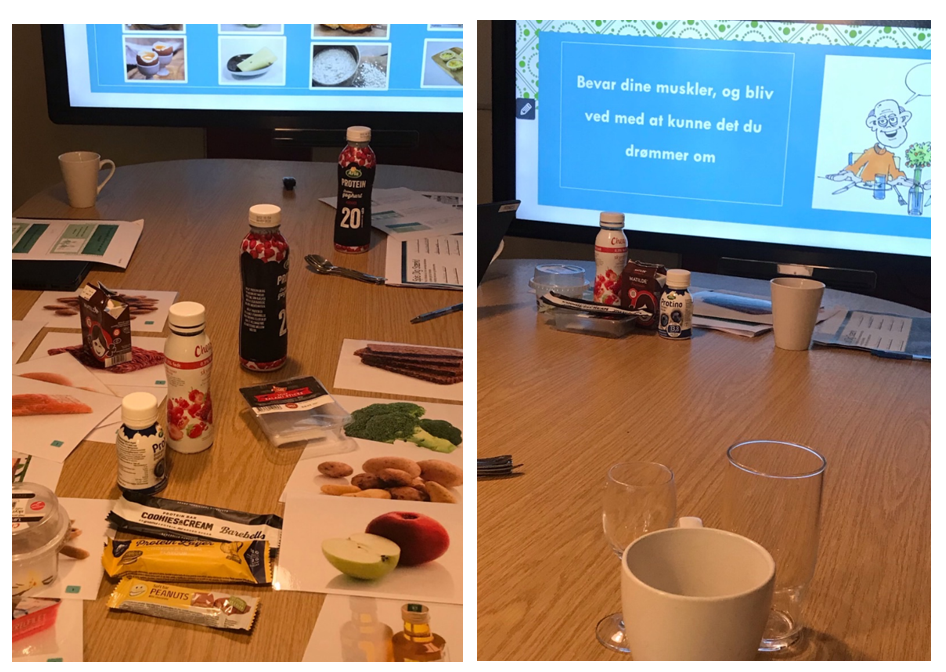 SpisTitel på aktivitetSpis Dig Stærk Beskriv kort indholdet  (resumé)Undervisning af borgere med oplæg og dialog om hvad der er hensigtsmæssigt at have fokus på af mad og drikke, i perioden hvor man går til genoptræning. Det er særligt temaer som aldring, øget proteinbehov ved genoptræning, samt protein. Hertil kommer lidt smagsprøver og en drøftelse om at medbringe noget proteinrigt til træning der kan spises eller drikkes.Formål med aktivitetenSætte borgere i stand til at varetage egen sundhedMålgruppe (Er der en målgruppe udover borgere i projektet, fx pårørende)Borgere +65 der går til genoptræning. Pårørende kunne med fordel også deltageBeskriv hvordan aktiviteten er en tværfaglig ernæringsindsatsAktiviteten er et samarbejde mellem diætist og trænende medarbejder. Diætisten ar primært underviserrollen med den trænende medarbejder der supplerer. Derudover har den trænende medarbejder rollen med at invitere borgere og sikre faciliteterne til det.Beskriv anbefalet deltagerantal6-10Beskriv nødvendige ressourcer (fx madvarer, attrapper, opskrifter, medarbejdere osv.)Nødvendige: 1 underviser (gerne 2), lokale egnet til undervisning – inklusiv projektor, powerpoint, invitation, billeder af fødevarer til slide 2 til at kategorisere næringsstofferRare at have: Smagsprøver fx proteinbar, cheasy skyrdrik, atrapper med produkter der kan gennemgås, materiale borgeren kan tage med hjemBeskriv hvordan de nødvendige ressourcer sikres (fx borger medbringer selv, navn på hjemmeside hvor opskrifter kan printes, osv.)Powerpoint samt billeder hentes på MåltidshåndbogAttrapper kan laves i fællesskab i afdelingen, hvor alle tager lidt tomt emballage medGode råd til andre der ønsker at prøve aktivitetenBrug ikke mere end 1 timeIndbyd til dialog, men sørg for at dialogen omhandler det specifikke emne du har bestemtIndsæt citat fra borger der har været del af eventet”Jeg vidste slet ikke at protein var så vigtigt” ”Det håber jeg I gør igen – det skal andre også vide” ”Mmmm jeg kommer til at tage proteinbarer med til træning fra nu af”Er der opfølgning på aktiviteten? Hvis ja, hvordan?De trænende medarbejdere taler med borgeren til træning løbende efterBeskriv i detaljer: Aktiviteter inden (forberedelse) Hæng invitation op, gerne 14 dage førSikre materialer, inklusiv at handleForberede smagsprøver og kaffe/teAktiviteter under (arbejdsopgaver, temaer der tales om med borgeren osv.)- Undervise og gå i dialogAktiviteter efter (opfølgning på event med borger, osv.)- Oprydning og opvask- Snak med borgeren om eventuelle ændringer borgeren har gjort sig ved næste møde til genoptræning-- 